Angielski- 05.06.2020r.Dzień dobry,przesyłam prezentacje z zabawami z angielskiego:Starszaki (4-5 lat): https://view.genial.ly/5e91fd60fba9d40d9e526d83/interactive-image-zoo-4-5-latMaluchy: https://view.genial.ly/5e9c4d1c3b26f10da5cd75e5/interactive-image-zoo-maluchyDołączam również grę. Myślę, że bardziej sprawdzi się u starszaków, ale z maluchami też można spróbować. https://view.genial.ly/5e9c846d9f55700daa506f09/game-puzzle-quizW załączniku znajdują się karty pracy do wydrukowania. Kartę dla dzieci 3-4 letnich można też spróbować pokazać młodszym dzieciom, żeby spróbowały dopasować cienie do odpowiednich zwierzątek (po wcześniejszym wycięciu elementów przez rodzica). Dzieci trzyletnie powinny wycinać z pomocą rodzica. Pozdrawiam,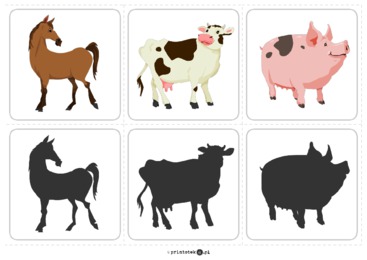 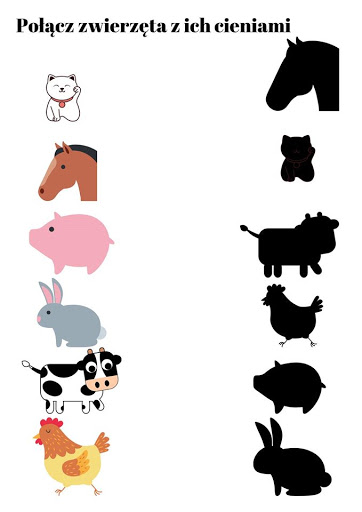 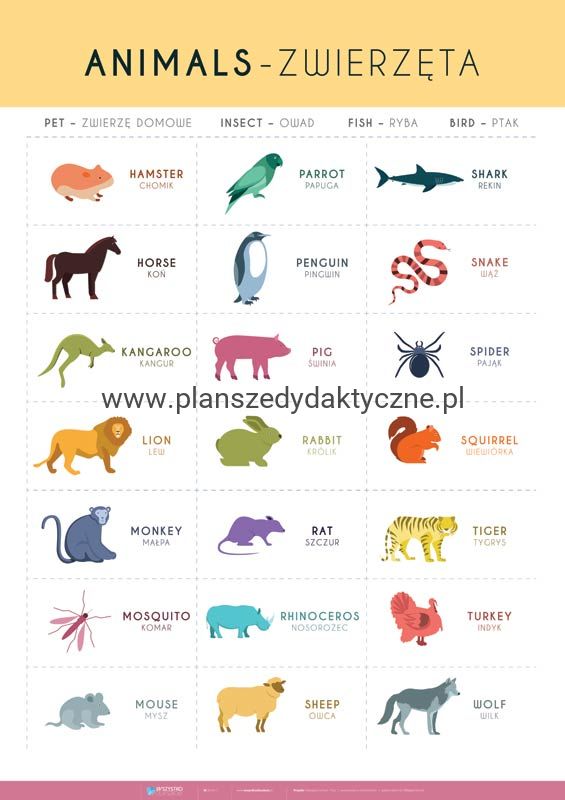 